Machine structure of corn thresher machine    1. Thresher consists of a rack, chassis, roll axis and a network of protection.
    2. Inlet is located in front of the machine. Put dried corn into the feed inlet, the axis of roller stripping, threshing, separation, and Corn cleanliness rare, broken rate. Less Corn kernels in the doping impurities increased the amount of harvested crops. Be favorable to the rush in the harvest season, saving labor costs and improving harvest efficiency.
    3. Decade-long product service life and stable performance are bringing you the greatest return.
    4. This machine used thresher corn cob and other rod-shaped grain,the machine is compact designed and can clearly separate the corn from the corn body. 5. This machine are widely used in the small farm,small feed producing company,6. livestock breeding,farm factory,etc.it can remove the skin of corn and make the maize removed from the cob,the machine can peel the skin of corn and thresh the corn at same time or in separate, according to the client's requirement.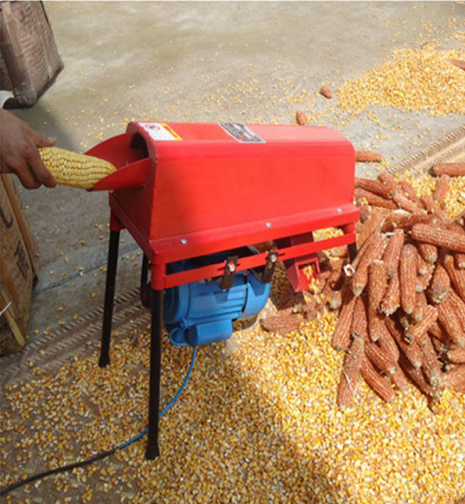 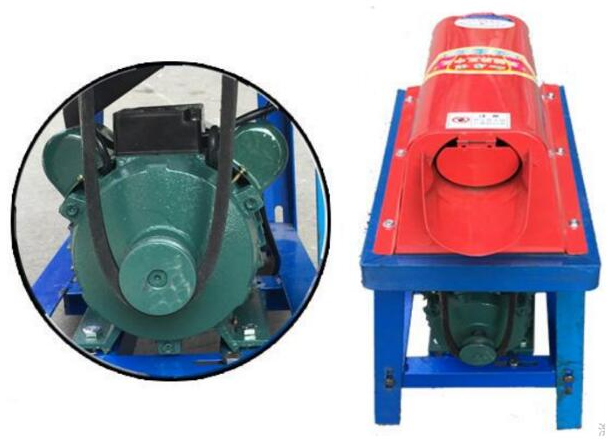 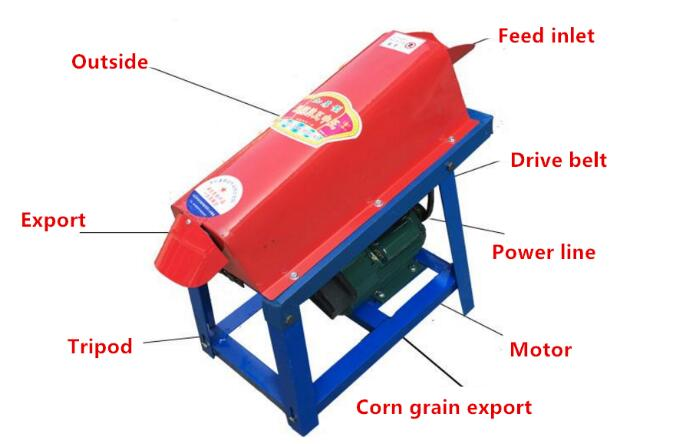 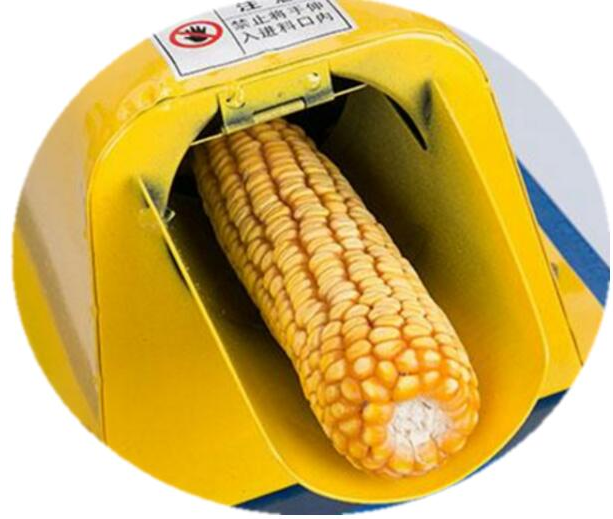 ModelVoltage220V/50HzMachine weight8kgThreshing Performance >99%Capacity400-500kg/hRotating Speed2800r/minMotor2200WThrashing cylinder speed1300r/minMotor weight9kgDimension 580*220*220mmMotor beltφ40mmMotor working temperature≤70°C